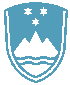 POROČILO O REDNEM INŠPEKCIJSKEM PREGLEDU NAPRAVE, KI LAHKO POVZROČIONESNAŽEVANJE OKOLJA VEČJEGA OBSEGAZavezanec:Jata Emona d.o.o., proizvodnja krmil Ljubljana, Agrokombinatska cesta 84, 1000 LjubljanaNaprava / lokacija:Naprava za proizvodnjo krmil, ki se nahaja na naslovu Kavčičeva 72, 1000 LjubljanaDatum pregleda:29.1.2019 in 31.1.2019, kontrolni pregled 12.3.2019Okoljevarstveno dovoljenje (OVD) številka:35407-14/2016-14 z dne 1.2.2017Usklajenost z OVD:Inšpekcijski nadzor je bil opravljen v zvezi z zahtevami izdanega Okoljevarstvenega dovoljenja (OVD) in je zajemal naslednja področja: emisije snovi v zrak, emisije snovi v vode, hrup v okolje, ravnanje z odpadki, skladiščenje nevarnih tekočin in ostale posebne zahteve iz OVD.Na področju emisij snovi v zrak sta bili pri zavezancu ugotovljeni nepravilnosti v zvezi s poslovnikom in obratovalnim dnevnikom naprave za čiščenje odpadnih plinov, na področju ravnanja z odpadki pa nepravilnost glede vodenja evidence o nastajanju odpadnega motornega olja. Zavezanec je vse nepravilnosti na osnovi izrečenega opozorila po Zakonu o inšpekcijskem nadzoru v roku odpravil. V zvezi z izvedbo meritev emisij snovi v zrak je bila zavezancu izdana ureditvena odločba, ker so meritve sicer bile izvedene, a vanje en izpust od devetih ni bil vključen. Rok za izpolnitev odločbe še ni potekel.V zvezi z drugimi zahtevami izdanega OVD je bilo na nadzorih ugotovljeno, da je zavezanec skladen z OVD.Zaključki / naslednje aktivnosti:Naslednji redni inšpekcijski pregled bo opravljen glede na plan Inšpektorata, izredni inšpekcijski pregled pa po potrebi.